Bydgoszcz,  dn.26.07.2021 r.oznaczenie sprawy   656     /WZMed/21(oznacza Kierownik SZP) FORMULARZ OFERTYdla zamówień o wartości  poniżej 130 000 PLN -określonych na  podstawie art. 2 ust 1  pkt 1  Ustawy z dnia 11 września 2019 roku – Prawo zamówień publicznych (Dz.U..z 2019r. poz. 2019 ze zm. 2020r. poz. 288, 1492, 1517, 2275 i 2320)- do niniejszego zamówienia ustawy nie stosuje się.Część A (wypełnia Zamawiający)Nazwa i adres Zamawiającego:10 Wojskowy Szpital Kliniczny z Polikliniką SPZOZ w Bydgoszczy ul. Powstańców Warszawy 5 , 85-681 BydgoszczPrzedmiotem zamówienia jest: Dostawa części zamiennych sprzętu medycznego: Wąż teflonowy w oplocie stalowym 1czl x 1m. – parowy. Końcówki stożek wkrętno - nakrętny - 2 szt.Opis przedmiotu zamówienia: Wąż teflonowy w oplocie stalowym 1czl x 1m. – parowy. Końcówki stożek wkrętno - nakrętnyTermin wykonania zamówienia: do 10 dni roboczychPłatność w terminie 30 dniKryteria i zasady oceny ofertCena  - 80%Czas realizacji – 20%Forma złożenia oferty:Ofertę (wypełniony „Formularz oferty – część B” wraz z wymaganymi załącznikami
gdy dotyczą) należy złożyć w terminie 3 dni od zamieszczenia na stronie internetowej czyli do 29.07.2021 w formie:pisemnej (osobiście w kancelarii Zamawiającego w dni robocze 
od poniedziałku do piątku w godzinach od 730 do 1430 lub listownie na adres Zamawiającego) (*);kontakt telefoniczny  na numer (*): +48 697 230 921w wersji elektronicznej na adres e-mail: (*) malgorzata.lojewska@10wsk.mil.plOferta złożona po terminie, nie będzie rozpatrywana (oceniana).Informacje dodatkowe: zawiadomienie o wyborze najkorzystniejszej oferty zostanie przesłane 
do  Wykonawcy z najkorzystniejsza ofertą ;Zamawiający ma zamiar zawrzeć z Wykonawcą umowę w formie pisemnej na wykonanie zamówienia;niniejsze zapytanie ofertowe nie stanowi zobowiązania Zamawiającego
do zawarcia umowy/ zlecenia .ogólne warunki umowy stanowią załącznik do niniejszego formularza oferty. Zamawiający zastrzega sobie możliwość unieważnienia postępowania 
bez podania przyczyny. W przypadku unieważnienia postępowania Zamawiający nie ponosi kosztów postępowania;Informacja o przetwarzaniu danych osobowych:Zamawiający, zgodnie z art. 13 ust. 1 i 2 rozporządzenia Parlamentu Europejskiego  i Rady (UE) 2016/679 z dnia 27 kwietnia 2016 r. w sprawie ochrony osób fizycznych   w związku z przetwarzaniem danych osobowych i w sprawie swobodnego przepływu takich danych oraz uchylenia dyrektywy 95/46/WE (ogólne rozporządzenie o ochronie danych) (Dz. Urz. UE L 119 z 04.05.2016, str. 1), dalej „RODO”, informuje, że: w celu prowadzenia postępowania o udzielenie zamówienia publicznego Wąż teflonowy w oplocie stalowym 1czl x 1m. – parowy. Końcówki stożek wkrętno - nakrętny.....656..…../WZmed/21, prowadzonego w trybie zapytania ofertowego,  przetwarzane będą dane osobowe na podstawie art. 6 ust. 1 lit. c RODO;  administratorem Pani/Pana danych osobowych jest:10 Wojskowy Szpital Kliniczny z Polikliniką Samodzielny Publiczny Zakład Opieki Zdrowotnejul. Powstańców Warszawy 5  85-681 BydgoszczTel.:  261 417 001; 261 417 448,  Faks:  261 416 110,   e-mail: szpital@10wsk.mil.pl inspektorem ochrony danych osobowych w 10 Wojskowy Szpital Kliniczny z Polikliniką Samodzielny Publiczny Zakład Opieki Zdrowotnej jest p. Marek Powała   kontakt: marek.powala@10wsk.mil.pl odbiorcami Pani/Pana danych osobowych będą osoby lub podmioty, którym udostępniona zostanie dokumentacja postępowania w oparciu o art. 8 oraz art. 96 ust. 3 ustawy Pzp;Pani/Pana dane osobowe będą przechowywane, zgodnie z art. 97 ust. 1 ustawy Pzp, przez okres 4 lat od dnia zakończenia postępowania o udzielenie zamówienia,   a jeżeli czas trwania umowy przekracza 4 lata, okres przechowywania obejmuje cały czas trwania umowy;obowiązek podania przez Panią/Pana danych osobowych bezpośrednio Pani/Pana dotyczących jest wymogiem ustawowym określonym w przepisach ustawy Pzp, związanym z udziałem w postępowaniu o udzielenie zamówienia publicznego; konsekwencje niepodania określonych danych wynikają z ustawy Pzp;w odniesieniu do Pani/Pana danych osobowych decyzje nie będą podejmowane w sposób zautomatyzowany, stosowanie do art. 22 RODO;posiada Pani/Pan:na podstawie art. 15 RODO prawo dostępu do danych osobowych Pani/Pana dotyczących;na podstawie art. 16 RODO prawo do sprostowania Pani/Pana danych osobowych, z tym że skorzystanie z prawa do sprostowania nie może skutkować zmianą wyniku postępowania o udzielenie zamówienia publicznego ani zmianą postanowień umowy w zakresie niezgodnym z ustawą Pzp oraz nie może naruszać integralności protokołu oraz jego załączników;na podstawie art. 18 RODO prawo żądania od administratora ograniczenia przetwarzania danych osobowych, z tym że prawo do ograniczenia przetwarzania danych osobowych, nie ma zastosowania w odniesieniu do przechowywania, w celu zapewnienia korzystania ze środków ochrony prawnej lub w celu ochrony praw innej osoby fizycznej lub prawnej, lub z uwagi na ważne względy interesu publicznego Unii Europejskiej lub państwa członkowskiego;  prawo do wniesienia skargi do Prezesa Urzędu Ochrony Danych Osobowych, gdy uzna Pani/Pan, że przetwarzanie danych osobowych Pani/Pana dotyczących narusza przepisy RODO;nie przysługuje Pani/Panu:w związku z art. 17 ust. 3 lit. b, d lub e RODO prawo do usunięcia danych osobowych;prawo do przenoszenia danych osobowych, o którym mowa w art. 20 RODO;na podstawie art. 21 RODO prawo sprzeciwu, wobec przetwarzania danych osobowych, gdyż podstawą prawną przetwarzania Pani/Pana danych osobowych jest art. 6 ust. 1 lit. c RODO;Zamawiający dołoży wszelkich starań, aby zapewnić odpowiednie środki ochrony danych osobowych przed ich przypadkowym lub umyślnym zniszczeniem, przypadkową utratą, zmianą, nieuprawnionym ujawnieniem, wykorzystaniem czy dostępem, zgodnie z obowiązującymi przepisami prawa itp. …Integralną częścią niniejszego Formularza oferty (części A) jest:Formularz oferty                                 Małgorzata Łojewska…………………………………………(podpis osoby prowadzącej postępowanie)______________(*) niepotrzebne skreślićoznaczenie sprawy  656   /WZMed/21
Część B (wypełnia Wykonawca)FORMULARZ OFERTYdla zamówień o wartości poniżej 130 000 PLN - określonych na  podstawie art. 2 ust 1  pkt 1 Ustawyz dnia 11 września 2019 roku – Prawo zamówień publicznych (Dz.U.z 2019r. poz. 2019 ze  zm. 2020r. poz. 288, 1492, 1517, 2275 i 2320)- do niniejszego zamówienia ustawy nie stosuje się.     Dostawa części zamiennych sprzętu medycznego:Wąż teflonowy w oplocie stalowym 1czl x 1m. – parowy. Końcówki stożek wkrętno - nakrętny - 2 szt.(nazwa przedmiotu zamówienia - wypełnia Zamawiający przed przekazaniem 
formularza dla Wykonawcy)Nazwa i adres Wykonawcy:	Nazwa:…………………………………………………………………………………………….	………………..…………………………………………………………………………………......	Adres:……………………………………………………………………………………………...	……………………………………………………………………………………………………....	NIP: ………………………………………………………………………………………….…….	REGON: ………………………………………………………………………………..…..……. 	Telefon i fax.: …………………………………………………………….………………..……	e-mail: ………………………………….………………………………………………………….Oferujemy wykonanie przedmiotu zamówienia za:     CENA ZA 1 SZT.      Cenę netto:	………………………………….[PLN]stawka VAT:	………%.Cenę brutto:	………………………………….[PLN]słownie brutto:	………………………………….[PLN]WARTOŚĆ ZAMÓWIENIA:Cenę netto:	………………………………….[PLN]stawka VAT:	………%.Cenę brutto:	………………………………….[PLN]słownie brutto: …………………………………………………………………………………………W przypadku ewentualnych kosztów wysyłki prosimy je wyszczególnić, a następnie dodać do oferty3. Przedmiot zamówienia wykonamy w terminie ……………….4. Oświadczamy, iż uważamy się za związanych z niniejszą ofertą 
przez okres …….….  dni liczonych od dnia składania ofert. Oświadczamy, że zapoznaliśmy się z opisem przedmiotu zamówienia 
i nie wnosimy do nich zastrzeżeń.Oświadczamy, że:prowadzimy działalność gospodarczą w zakresie odpowiadającym przedmiotowi zamówienia zarejestrowaną w Krajowym Rejestrze Sądowym* lub wpisanej w Centralnej Ewidencji Informacji o Działalności Gospodarczej*,posiadamy wiedzę i doświadczenie do wykonania zamówienia,dysponujemy odpowiednim potencjałem technicznym oraz osobami zdolnymi 
do wykonania zamówienia,znajdujemy się w sytuacji ekonomicznej i finansowej zapewniającej wykonanie zamówienia.Wypełniliśmy obowiązki informacyjne przewidziane w art. 13 lub art. 14 RODO  wobec osób fizycznych, od których dane osobowe bezpośrednio lub pośrednio pozyskaliśmy w celu ubiegania się o udzielenie zamówienia publicznego w niniejszym postępowaniu…………………..…. dnia ….……..……………………………………………..				(podpis osoby uprawnionej)……………………………………………..				   (pieczęć Wykonawcy)______________(*) niepotrzebne skreślić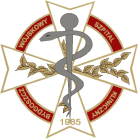 Wzór Formularza Oferty PR25_P01_F29_W2L.PNazwa TOWARUJMILOŚĆ Cena jednostkowa netto VAT w %Wartość  nettoCena jednostkowa bruttoWartość brutto1Wąż teflonowy w oplocie stalowym 1czl x 1m. – parowy. Końcówki stożek wkrętno - nakrętnyszt.2Koszty dodatkowe np. Transportszt.Razem:Razem:Razem:Razem:Razem:Razem: